浴衣祭り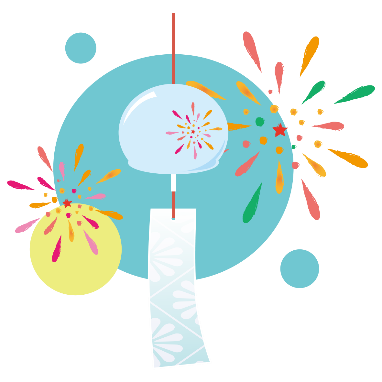 （とき）　６月　　１４（金）１５（土）１６（日）１７（月）（ところ）　弊店展示会場展示品目絽小紋、絽染帯、夏袋帯、夏名古屋帯絽色無地、浴衣、浴衣帯、夏草履　等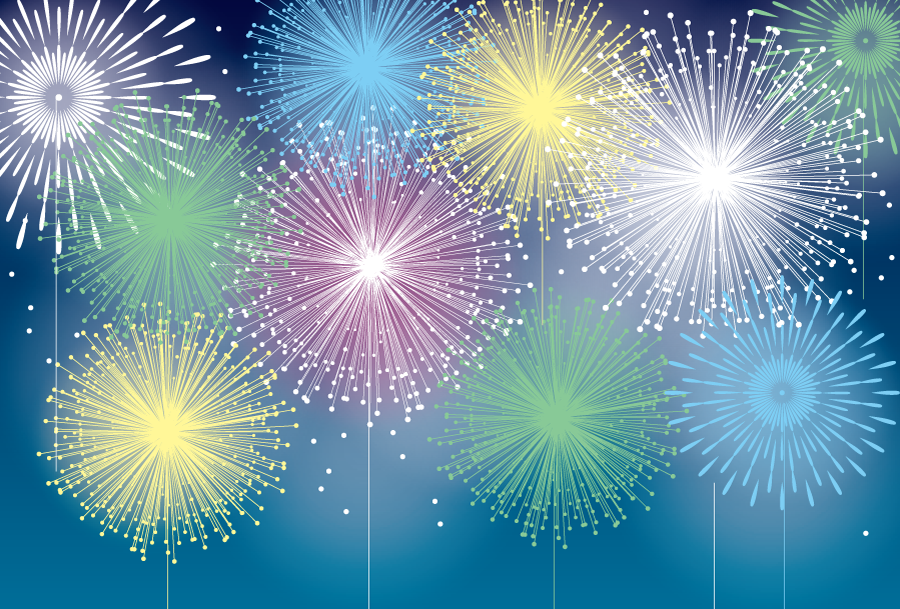 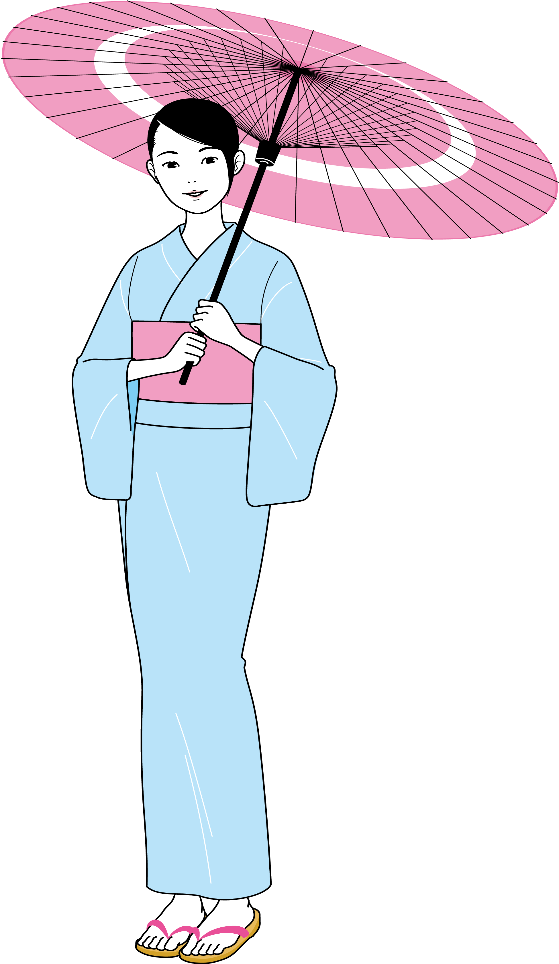 